¡BIENVENIDOS/WELCOME!April 11, 202110:30 AM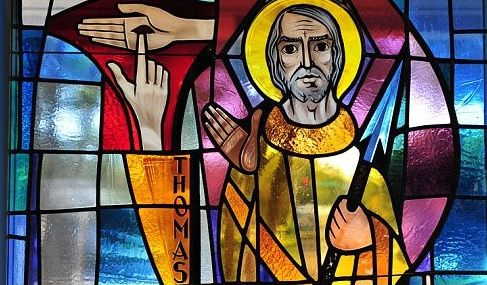 Casa Emanuel United Methodist Church9998 Ferguson Road Dallas, TX 75228(214)321-6483 ChurchRev. Paul Barton, Pastor(512) 922-8815 Pastor’s Cellwww.casaemanueldallas.orgWELCOME:	Rev. Paul BartonPRELUDE:		“The Day of Resurrection”* LLAMADO A LA ADORAIÓN: We gather in the name of the risen Lord.Christ is risen! Alleluia!We gather as sisters and brothers of the resurrected one.Christ is risen! Alleluia!We gather to share our faith and to worship God.Christ is risen! Alleluia!We gather to proclaim the good news of Easter!Christ is risen! Alleluia!OPENING PRAYER:			(unison)God of the resurrection, we gather this morning as a community of believers. We come with joy to greet one another and to tell again and again the amazing news: Christ is risen! Love is victorious over death! You have given us new life in the name of your Son! May our singing, praying, listening, and proclaiming be a testimony to the power of your love to make us a new creation as a community of faith. We pray in the name of the risen Christ. Amen.	*OPENING HYMN TFWS 2231:	 "Miren Qué Bueno"1. Miren qué bueno es quando los hermanos están juntos,es como aceite bueno derramado sobre Aarón.[Coro:] ¡Miren qué bueno, qué bueno es!2. Miren qué bueno es quando los hermanas están juntas,es parace al rocio sobre los montes de Sion. [Coro]3. Miren qué bueno es quando nos reunimos todas juntos,porque el Señor ahi manda vidas eternas y bendición. [Coro]1. Look at how good it is for us to be here all together,it is like precious oil that runs from Aaron's head and beard.[Chorus;] O look and wonder, how good it is!2. Look at how good it is for us to be here all together,It is like Hebron's dew that falls upon the hills of Zion. [Chorus]3. Look at how good it is for us to be here all together, It is like the promise of the Lord eternally to bless. [Chorus]OLD TESTAMENT READING:  	Psalm 1331 How wonderful it is, how pleasant, for God's people to live together in harmony! 2 It is like the precious anointing oil running down from Aaron's head and beard, down to the collar of his robes. 3 It is like the dew on Mount Hermon, falling on the hills of Zion. That is where the Lord has promised his blessing— life that never ends.CHILDREN’S SERMON:	Karen EakerTHE OFFERING:OFFERTORY ANTHEM/: 	“Christ is Risen”BLESSING OF THE OFFERINGS:	Rev. Paul BartonPASTORAL PRAYER: 	Rev. Paul Barton (Response: (L) God in your Mercy, (P) Hear our prayers)*THE LORD’S PRAYER:Our father, who art in heaven, hallowed by thy name.Thy kingdom come; thy will be done in earth as it is in heaven.Give us this day our daily bread. And forgive us our trespasses, as we forgive those who have trespassed against us. And lead us not into temptation, but deliver us from evil. For thine is the kingdom, the power, and the glory, forever and ever.  Amen*GOSPEL READING:				John 20:19-3119 It was late that Sunday evening, and the disciples were gathered together behind locked doors, because they were afraid of the Jewish authorities. Then Jesus came and stood among them. “Peace be with you,” he said. 20 After saying this, he showed them his hands and his side. The disciples were filled with joy at seeing the Lord. 21 Jesus said to them again, “Peace be with you. As the Father sent me, so I send you.” 22 Then he breathed on them and said, “Receive the Holy Spirit. 23 If you forgive people's sins, they are forgiven; if you do not forgive them, they are not forgiven.” 24 One of the twelve disciples, Thomas (called the Twin), was not with them when Jesus came. 25 So the other disciples told him, “We have seen the Lord!” Thomas said to them, “Unless I see the scars of the nails in his hands and put my finger on those scars and my hand in his side, I will not believe.” 26 A week later the disciples were together again indoors, and Thomas was with them. The doors were locked, but Jesus came and stood among them and said, “Peace be with you.” 27 Then he said to Thomas, “Put your finger here, and look at my hands; then reach out your hand and put it in my side. Stop your doubting, and believe!” 28 Thomas answered him, “My Lord and my God!” 29 Jesus said to him, “Do you believe because you see me? How happy are those who believe without seeing me!” 30 In his disciples' presence Jesus performed many other miracles which are not written down in this book. 31 But these have been written in order that you may believe that Jesus is the Messiah, the Son of God, and that through your faith in him you may have life.SERMON:  						Rev. Paul Barton*CLOSING HYMN MVPC 171:   "Majesty, Worship his Majesty/¡Majestad! ¡Gloria a Su Majestad!Majesty, worship his majesty; unto Jesus be all glory, honor, and praise. Majesty, kingdom authority, flow from his throne unto his own, his anthem raise. So, exalt, lift up on high the name of Jesus. Magnify, come glorify Christ Jesus, the King. Majesty, worship his majesty, Jesus who died, now glorified, King of all kings. so, exalt, lift up on high the name of Jesus. Magnify, come glorify Christ Jesus, the King. Majesty, worship his majesty, Jesus who died, now glorified, King of all kings. Jesus who died, now glorified, King of all kings.¡Majestad! ¡Gloria a Su Majestad!  Dad a Cristo toda gloria, honra y loor.  ¡Majestad! Autoridad real sale de El, con gran poder.  ¡Viva el gran Rey!  Alabad, glorificad su santo nombre; exaltad, magnificad a aquél es Señor.  ¡Majestad! ¡Gloria a Su Majestad!  El que murió, resucitó, hoy es el Rey.*BENEDICTION:				Rev. Paul BartonPOSTLUDE: 			“Rejoice, The Lord is King”	WORSHIP PARTICIPANTS:Pastor: Rev. Paul BartonMusic director: Ryan LakeLiturgist: Anice GreinerReader: Patsy ValdezChildren’s Sermon: Karen Eaker 